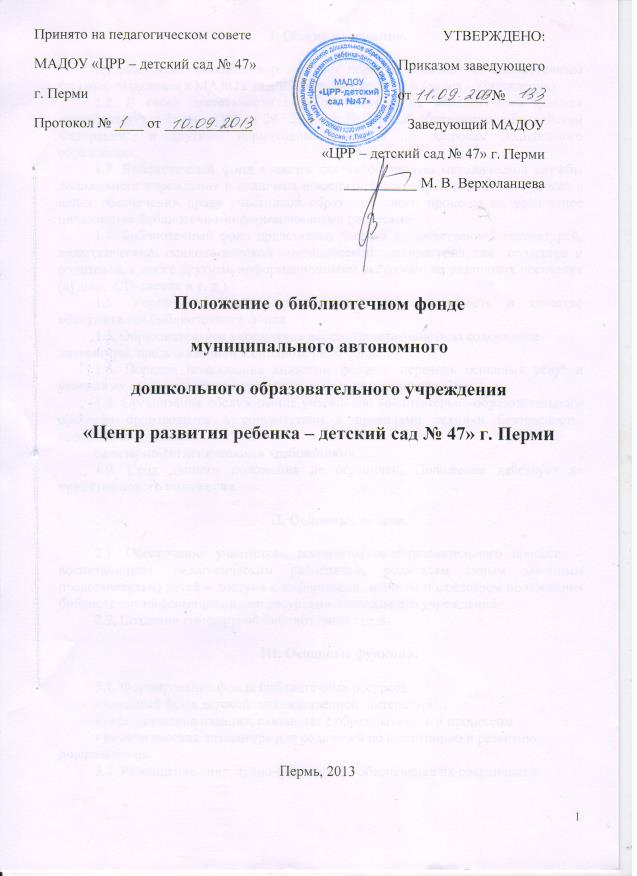 I. Общие положения.1.1 Настоящее положение регулирует порядок пользования библиотечным фондом, созданным в МАДОУ «ЦРР - детский сад № 47 » (далее - Учреждение). 1.2. В своей деятельности порядок пользования библиотечным фондом руководствуется Законом РФ от 29.12.2012 г. № 273 "Об образовании в Российской Федерации", и другими нормативными актами по вопросам дошкольного образования. 1.3. Библиотечный фонд является составной частью методической службы дошкольного учреждения и включена в воспитательно-образовательный процесс в целях обеспечения права участников образовательного процесса на бесплатное пользование библиотечно-информационными ресурсами. 1.4. Библиотечный фонд представлен детской художественной литературой, педагогической, психологической  методической  литературой для  педагогов и  родителей, а также другими информационными ресурсами на различных носителях (аудио-,  CD-дисках и т. д.).1.5. Учреждение несёт ответственность за доступность и качество обслуживания библиотечного фонда1.5. Образовательное учреждение несет ответственность за содержание литературы, представленной в библиотечном фонде. 1.6. Порядок пользования книжным фондом, перечень основных услуг и условия их предоставления определяются настоящим положением.1.7. Организация обслуживания участников воспитательно-образовательного процесса производится в соответствии с правилами техники безопасности, противопожарными исанитарно-гигиеническими требованиями.1.9. Срок данного положения не ограничен. Положение действует до принятия нового положения.II. Основные задачи.2.1. Обеспечение участникам воспитательно-образовательного процесса – воспитанникам, педагогическим работникам, родителям (иным законным представителям) детей – доступа к информации, знаниям посредством пользования библиотечно-информационными ресурсами дошкольного учреждения.2.2. Создание комфортной библиотечной среды.III. Основные функции.3.1. Формирование фонда библиотечных ресурсов:- книжный фонд детской  художественной  литературы ;- периодические издания, связанные с образовательным процессом - педагогическая литература для родителей по воспитанию и развитию дошкольников.3.2. Размещение книг, аудио-видеофонда, обеспечение их сохранности.3.3.Помощь членам педагогического коллектива в организации воспитательно-образовательногопроцесса и досуга воспитанников.3.6. Просветительская работа с родителями.IV. Организация пользования библиотечным фондом.4.1. Библиотечно-информационное обслуживание осуществляется в соответствии с годовым планом Учреждения.4.2. Доступ педагогических кадров к библиотечному фонду в соответствии с режимом функционирования Учреждения.4.3. Дата выдачи пользователю произведений и других информационных носителей из библиотечного фонда и их возвращения фиксируются  в Журнале регистрации выдачи информационных ресурсов,  методической и детской литературы.V. Управление деятельностью библиотечного фонда.5.1. Общее руководство библиотечным фондом осуществляет заместитель заведующего по воспитательно-методической работе.5.2. Ответственность за систематичность и качество комплектования библиотечного фонда, несет заведующий Учреждением. 5.3. Режим доступа к библиотечному фонду в соответствии с правилами внутреннего распорядка и режимом работы Учреждения.VI. Права пользователей библиотечным фондом.7.1. Получать полную информацию о составе библиотечного фонда.7.2. Получать консультационную помощь в поиске и выборе литературных произведенийи других источников информации.7.3. Получать во временное пользование печатные издания и другие источники информации. VII. Обязанности пользователей библиотечным фондом7.1. Бережно относиться к произведениям печати (не вырывать, не загибать страницы, не делать в книгах подчеркиваний, пометок), иным документам на различных носителях.7.2. Поддерживать порядок расстановки литературы , расписываться в  Журнале регистрации выдачи информационных ресурсов, методической и детской литературы, за каждую полученную книгу. 7.3.Возвращать книги и другие информационные носители в установленные сроки.